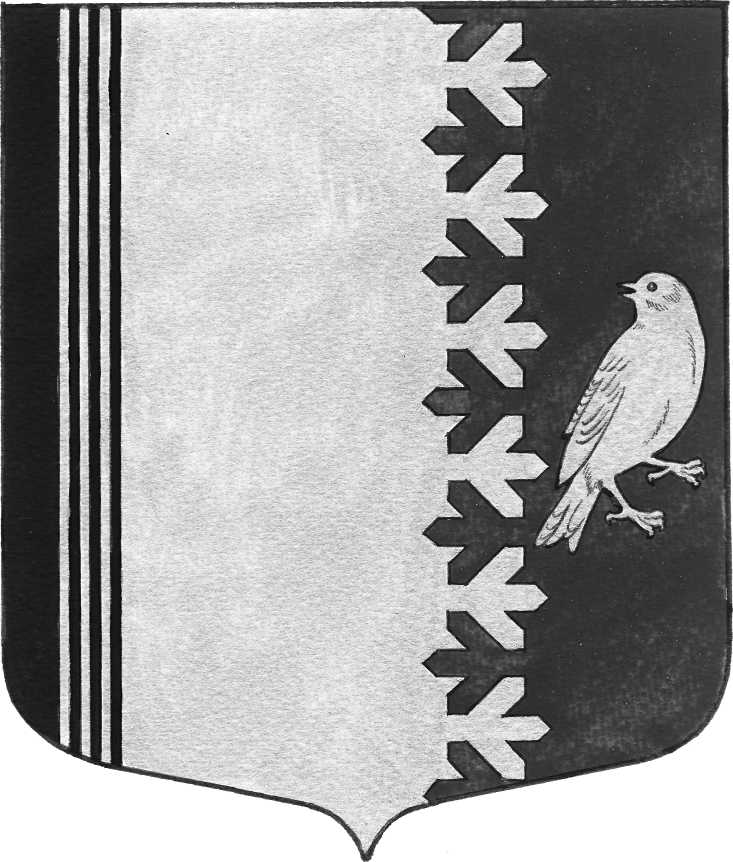 АДМИНИСТРАЦИЯ   МУНИЦИПАЛЬНОГО  ОБРАЗОВАНИЯШУМСКОЕ  СЕЛЬСКОЕ ПОСЕЛЕНИЕКИРОВСКОГО МУНИЦИПАЛЬНОГО  РАЙОНАЛЕНИНГРАДСКОЙ  ОБЛАСТИ                 П О С Т А Н О В Л Е Н И Еот 03 мая 2018 года № 72Об утверждении актуализированной схемы теплоснабжения муниципального образования Шумское сельское поселение В соответствии  с   Федеральным законом  от 06.10.2003 № 131-ФЗ «Об общих принципах организации местного самоуправления в Российской Федерации», Федеральным законом от 27.07.2010 № 190-ФЗ "О теплоснабжении", Постановлением Правительства РФ от 22.02.2012 № 154 "О требованиях к схемам теплоснабжения, порядку их разработки и утверждения", заключением о результатах публичных слушаний по вопросу рассмотрения проекта схемы теплоснабжения муниципального образования Шумское сельское поселение Кировского муниципального района Ленинградской области от 26.04.2018 года, постановляю:  1.Утвердить схему теплоснабжения муниципального  образования Шумское сельское поселение Кировского муниципального района Ленинградской области согласно приложению. 2. Разместить схему теплоснабжения муниципального образования Шумское сельское поселение в полном объеме, за исключением сведений, составляющих государственную тайну, и электронную модель схемы теплоснабжения, на официальном сайте муниципального образования Шумское сельское поселение в информационно-телекоммуникационной сети «Интернет» по адресу: шумское.рф, раздел «Организация инженерной инфраструктуры»  в течение 15 календарных дней с даты ее утверждения.                 3.  Опубликовать настоящее постановление в газете «Вестник МО Шумское сельское поселение» и разместить на официальном сайте МО Шумское сельское поселение в сети « Интернет».4. Постановление администрации муниципального образования Шумское сельское поселение Кировского муниципального района Ленинградской области  № 320 от 31 декабря 2014 года «Об утверждении схемы теплоснабжения муниципального образования Шумское сельское поселение» считать утратившим силу. Глава администрации                                                                        В.Л.УльяновРазослано: дело, прокуратура КМР, Вестник МО Шумское сельское поселение